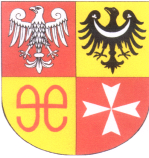 POWIAT ŚWIEBODZIŃSKI – Starostwo Powiatoweul. Kolejowa 26 6 – 2 0 0 ŚWIEBODZINwww.swiebodzin.pl, e-mail: b.nowakowski@powiat.swiebodzin.plTEL. (0-68) 4755308, FAX (0-68) 4755305,NIP 927-18-51-447, REGON 97-07-77-660Specyfikacja Istotnych warunkówzamówieniaprzetarg nieograniczony poniżej progów unijnych (5.225,000 EURO) na zadanie pod nazwą: „Przebudowa drogi powiatowej nr 1218F w m. Rzeczyca ”. Nr sprawy: PEZ.272.1.3.2016.BNKOD CPV:45000000-7 – Roboty budowlane;45233220-7 – Roboty w zakresie nawierzchni dróg;Zatwierdzam:Świebodzin dnia    29.03.2016 r.I. Zamawiający:Powiat Świebodziński - Starostwo Powiatowe ul. Kolejowa 2, 66-200 Świebodzin, tel. (068) 4755308, fax (068) 4755305, e-mail b.nowakowski@powiat.swiebodzin.plII. Tryb zamówienia:Niniejsze postępowanie o udzielenie zamówienia publicznego prowadzone jest w trybie przetargu nieograniczonego o wartości nie przekraczającej wyrażonej w złotych równowartości kwoty 5.225.000 euro;Postępowanie prowadzone jest zgodnie z przepisami ustawy z dnia 29 stycznia 2004r. Prawo zamówień publicznych (Dz.U. z 2015 poz. 2164 ) zwanej w dalszej treści „ustawą”;Podstawa prawna udzielenia zamówienia publicznego art. 10 ust 1 oraz art. 39-46 Prawa zamówień publicznych;Podstawa prawna opracowania specyfikacji istotnych warunków zamówienia zwanej w dalszej treści „specyfikacją”:ustawa z dnia 29 stycznia 2004r. Prawo zamówień publicznych,rozporządzenie Prezesa Rady Ministrów z dnia 19 lutego 2013 r. w sprawie rodzajów dokumentów, jakich może żądać zamawiający od wykonawcy oraz form w jakich te dokumenty mogą być składane. ( poz. 231),rozporządzenie Prezesa Rady Ministrów z dnia 28 grudnia 2015 r. w sprawie średniego kursu  złotego w stosunku do euro, stanowiącego podstawę przeliczania wartości zamówień publicznych (Dz. U. z 2015 r. poz.2254)III. Opis przedmiotu zamówienia:Przedmiotem zamówienia jest  przebudowa drogi powiatowej nr 1218F w m. Rzeczyca.Szczegółowy zakres prac przedstawia załączona do siwz, szczegółowa specyfikacja techniczna i dokumentacja techniczna.Wykonawca we własnym zakresie wywiezie i zutylizuje materiały z rozbiórki. Wartość zlecanych przez Zamawiającego do wykonania robót należy określić według wzoru stanowiącego załącznik nr 1A do SIWZ.Do wyceny nie należy brać pod uwagę wycinki drzew (poz.2 i 4 z przedmiaru robót została wykreślona), a jedynie karczowanie pozostałości po nich. Wycinka drzew nastąpiła wcześniej (35 szt.).Uwaga! Ze względu na wynagrodzenie ryczałtowe  przedmiar robót i kosztorys ofertowy jest jedynie poglądowy i stanowi dokumentację pomocniczą do złożenia oferty. Wymagany okres gwarancji: 36 miesięcy licząc od daty odbioru ostatecznego prac objętych przedmiotem zamówienia.Kod CPV:45000000-7 - Roboty budowlane45233220-7 – Roboty w zakresie nawierzchni dróg;IV. Opis części zamówienia, jeżeli zamawiający dopuszcza składanie ofert częściowych Zamawiający w niniejszym postępowaniu nie dopuszcza składania ofert częściowych. V. Informacja o przewidywanych zamówieniach uzupełniających: Zamawiający informuje, że nie przewiduje udzielenia zamówień uzupełniających, o których mowa w art. 67 ust. 1 pkt. 6 ustawy Pzp.VI. Informacja o możliwości złożenia oferty wariantowej: Zamawiający nie dopuszcza możliwości złożenia oferty wariantowej, przewidującej odmienny niż opisany w niniejszej specyfikacji sposób wykonania przedmiotu zamówienia.VII. Termin wykonania zamówienia:  Całość przedmiotu zamówienia należy wykonać do dnia 31.10.2016 roku. VIII. Warunki udziału w postępowaniu oraz opis sposobu dokonywania oceny spełnienia tych warunków:O udzielenie zamówienia mogą ubiegać się wykonawcy, którzy spełniają warunki zawarte art. 22 ust 1 ustawy Prawo zamówień publicznych.W celu oceny spełnienia przez wykonawcę warunków, o których mowa w art. 22 ust. 1 ustawy z dnia 29 stycznia PZP Zamawiający żąda:- wykazu robót budowlanych , wykonanych w okresie ostatnich pięciu lat przed upływem terminu składania ofert, a jeżeli okres prowadzenia działalności jest krótszy – w tym okresie, wraz z podaniem ich rodzaju i wartości, daty i miejsca wykonania oraz z załączeniem dowodów dotyczących najważniejszych robót, określających, czy roboty te zostały wykonane w sposób należyty oraz wskazujących, czy zostały wykonane zgodnie z zasadami sztuki budowlanej i prawidłowo ukończone. Za spełniony warunek (warunek minimalny) Zamawiający uzna wykazanie wykazu na wykonanie co najmniej jednego zadania odpowiadającego swoim rodzajem robotom budowlanym stanowiącym przedmiot zamówienia o wartości co najmniej 500 000,00 zł brutto (słownie: pięćset tysięcy złotych 00/100). Wykonawcy winni załączyć dowody czy roboty te zostały wykonane w sposób należyty oraz wskazujących, czy zostały wykonane zgodnie z zasadami sztuki budowlanej i prawidłowo ukończone z podaniem ich rodzaju i wartości, daty i miejsca wykonania robót – wg wzoru stanowiącego załącznik nr 6 do SIWZ;- wykazu narzędzi, wyposażenia zakładu i urządzeń technicznych dostępnych wykonawcy robót budowlanych w celu realizacji zamówienia wraz z informacją o podstawie dysponowania tymi zasobami – wg wzoru stanowiącego załącznik nr 4 do SIWZ, w tym co najmniej:- koparko – ładowarka – 2 szt.- układarka mas bitumicznych– 1 szt.- samochód samowyładowczy – 2 szt.- zagęszczarka – 1 szt.- walec ogumiony – 1 szt.- walec wibracyjny samojezdny – 1 szt.- skrapiarki do bitumu  – 1 szt.- walec statyczny samojezdny-   1 szt.- frezarka drogowa- 1 szt.- wykazu osób, które będą uczestniczyć w wykonywaniu zamówienia, w szczególności odpowiedzialnych za świadczenie usług, kontrolę jakości lub kierowanie robotami budowlanymi, wraz z informacjami na temat ich kwalifikacji zawodowych, doświadczenia i wykształcenia niezbędnych do wykonania zamówienia, a także zakresu wykonywanych przez nie czynności oraz informacją o podstawie do dysponowania tymi osobami wg wzoru stanowiącego załącznik nr 5 i 5a do SIWZ – wymagane jest, aby kierownik/cy budowy posiadał/li uprawnienia budowlane w zakresie branży drogowej, elektrycznej i sanitarnej  na potwierdzenie powyższych uprawnień należy wypełnić i podpisać załącznik nr 5b.- opłaconej polisy, a w przypadku jej braku innego dokumentu potwierdzającego, że wykonawca jest ubezpieczony od odpowiedzialności cywilnej w zakresie prowadzonej działalności związanej z przedmiotem zamówienia – kwota ubezpieczenia co najmniej 500 000,00 PLN (słownie: pięćset tysięcy złotych). W celu wykazania braku podstaw do wykluczenia z postępowania o udzielenie zamówienia Wykonawcy w okolicznościach, o których mowa w art.. 24 ust. 1Zamawiający oprócz oświadczenia z art. 24 żąda, w formie oryginału lub kserokopii poświadczonej za zgodność 
z oryginałem przez wykonawcę, następujących dokumentów (w przypadku wspólnego ubiegania się o udzielenie niniejszego zamówienia przez dwóch lub więcej wykonawców każdy z nich musi złożyć niżej wymienione dokumenty):- aktualnego odpisu z właściwego rejestru lub z centralnej ewidencji o działalności gospodarczej, jeżeli odrębne przepisy wymagają wpisu do rejestru lub ewidencji w celu wykazania braku podstaw do wykluczenia w oparciu o art. 24 ust. 1 pkt 2 ustawy, wystawionego nie wcześniej niż 6 miesięcy przed upływem terminu składania ofert; - aktualnego zaświadczenia właściwego naczelnika Urzędu Skarbowego potwierdzającego, 
że wykonawca nie zalega z opłacaniem podatków lub zaświadczenia, że uzyskał przewidziane prawem zwolnienie, odroczenie lub rozłożenie na raty zaległych płatności lub wstrzymanie w całości wykonania decyzji właściwego organu – wystawionego nie wcześniej niż 3 miesiące przed upływem terminu składania ofert;- aktualnego zaświadczenia właściwego oddziału Zakładu Ubezpieczeń Społecznych lub Kasy Rolniczego Ubezpieczenia Społecznego potwierdzających, że wykonawca nie zalega z opłacaniem opłat oraz składek na ubezpieczenie zdrowotne i społeczne, lub potwierdzenia, że uzyskał przewidziane prawem zwolnienie, odroczenie lub rozłożenie na raty zaległych płatności lub wstrzymanie w całości wykonania decyzji właściwego organu – wystawionego nie wcześniej niż 3 miesiące przed upływem terminu składania ofert; - Wykonawca wraz z ofertą składa listę podmiotów należących do tej samej grupy kapitałowej o której mowa w art. 24 ust. 2 pkt 5, albo informację o tym, że nie należy do grupy kapitałowej zgodnie z załącznikiem nr 8.Jeżeli Wykonawca ma siedzibę lub miejsce zamieszkania poza terytorium Rzeczypospolitej Polskiej zamiast dokumentów wymienionych powyżej Wykonawca składa dokumenty zgodnie z §4 Rozporządzenia Prezesa Rady Ministrów z dnia 19 luty 2013 r. w sprawie rodzajów dokumentów, jakich morze żądać zamawiający od Wykonawcy, oraz form, w jakich te dokumenty mogą być składane.Wykonawca składa wszystkie dokumenty sporządzone w języku obcym wraz z tłumaczeniem na język polskiWartość przedmiotu umowy należy określić na podstawie formularza ofertowego – według wzoru stanowiącego załącznik nr 1A do SIWZ.Ocena spełniania ww. warunków dokonana zostanie zgodnie z formułą spełnia – nie spełnia, w oparciu o informacje zawarte w dokumentach i oświadczeniach wyszczególnionych w pkt IX SIWZ. Z treści załączonych dokumentów i oświadczeń musi wynikać jednoznacznie, iż wyżej wymienione warunki są przez wykonawcę spełnione. Uzupełnienie wymaganych dokumentów jest możliwe po upływie terminu składania ofert zgodnie z art. 26 ust. 3 ustawy Pzp.Wykonawca może polegać na wiedzy i doświadczeniu, potencjale technicznym, osobach zdolnych do wykonania zamówienia lub zdolnościach finansowych innych podmiotów, niezależnie od charakteru prawnego łączących go z nimi stosunków. Wykonawca w takiej sytuacji zobowiązany jest udowodnić Zamawiającemu, iż będzie dysponował zasobami niezbędnymi do realizacji zamówienia w szczególności przedstawiając w tym celu pisemne zobowiązanie tych podmiotów do oddania mu do dyspozycji niezbędnych zasobów na okres korzystania z nich przy wykonaniu zamówienia.Jeżeli z uzasadnionej przyczyny Wykonawca nie może przedstawić dokumentów dotyczących sytuacji finansowej i ekonomicznej wymaganych przez Zamawiającego, może przedstawić inny dokument, który w wystarczający sposób potwierdza spełnienie opisanego przez Zamawiającego warunku.IX. Oświadczenia i dokumenty składające się na ofertę – wymagane od Wykonawców w celu potwierdzenia spełnienia warunków udziału w postępowaniu:Na podstawie art. 26 pzp, w celu potwierdzenia, że Wykonawca spełnia warunki udziału w postępowaniu o udzielenie zamówienia publicznego Zamawiający żąda następujących dokumentów:W celu oceny spełnienia przez wykonawcę warunków, o których mowa w art. 22 ust. 1 ustawy z dnia 29 stycznia PZP Zamawiający żąda:- wykazu robót budowlanych , wykonanych w okresie ostatnich pięciu lat przed upływem terminu składania ofert, a jeżeli okres prowadzenia działalności jest krótszy – w tym okresie, wraz z podaniem ich rodzaju i wartości, daty i miejsca wykonania oraz z załączeniem dowodów dotyczących najważniejszych robót, określających, czy roboty te zostały wykonane w sposób należyty oraz wskazujących, czy zostały wykonane zgodnie z zasadami sztuki budowlanej i prawidłowo ukończone. Za spełniony warunek (warunek minimalny)Zamawiający uzna wykazanie wykazu na wykonanie co najmniej jednego zadania odpowiadającego swoim rodzajem robotom budowlanym stanowiącym przedmiot zamówienia o wartości co najmniej 500 000,00 zł brutto (słownie: pięćset tysięcy złotych 00/100). Wykonawcy winni załączyć dowody czy robota ta została wykonana w sposób należyty oraz wskazujących, czy zostały wykonane zgodnie z zasadami sztuki budowlanej i prawidłowo ukończone podaniem ich rodzaju i wartości, daty i miejsca wykonania robót – wg wzoru stanowiącego załącznik nr 6 do SIWZ;- wykazu narzędzi, wyposażenia zakładu i urządzeń technicznych dostępnych wykonawcy robót budowlanych w celu realizacji zamówienia wraz z informacją o podstawie dysponowania tymi zasobami – wg wzoru stanowiącego załącznik nr 4 do SIWZ,- wykazu osób, które będą uczestniczyć w wykonywaniu zamówienia, w szczególności odpowiedzialnych za świadczenie usług, kontrolę jakości lub kierowanie robotami budowlanymi, wraz z informacjami na temat ich kwalifikacji zawodowych, doświadczenia i wykształcenia niezbędnych do wykonania zamówienia, a także zakresu wykonywanych przez nie czynności oraz informacją o podstawie do dysponowania tymi osobami wg wzoru stanowiącego załącznik nr 5, 5a i 5b do SIWZ ,- opłaconej polisy, a w przypadku jej braku innego dokumentu potwierdzającego, że wykonawca jest ubezpieczony od odpowiedzialności cywilnej w zakresie prowadzonej działalności związanej z przedmiotem zamówienia – kwota ubezpieczenia co najmniej500 000,00 PLN (pięćset tysięcy złotych). W przypadku wspólnego ubiegania się o udzielenie niniejszego zamówienia przez dwóch lub więcej wykonawców ich potencjał ekonomiczno – finansowy będzie oceniany łącznie.- Wykonawca może polegać na wiedzy i doświadczeniu, potencjale technicznym, osobach zdolnych do wykonania zamówienia lub zdolnościach finansowych innych podmiotów, niezależnie od charakteru prawnego łączących go z nimi stosunków. Wykonawca w takiej sytuacji zobowiązany jest udowodnić Zamawiającemu, iż będzie dysponował zasobami niezbędnymi do realizacji zamówienia w szczególności przedstawiając w tym celu pisemne zobowiązanie tych podmiotów do oddania mu do dyspozycji niezbędnych zasobów na okres korzystania z nich przy wykonaniu zamówienia.- Jeżeli z uzasadnionej przyczyny Wykonawca nie może przedstawić dokumentów dotyczących sytuacji finansowej i ekonomicznej wymaganych przez Zamawiającego, może przedstawić inny dokument, który w wystarczający sposób potwierdza spełnienie opisanego przez Zamawiającego warunku.W celu oceny braku podstaw do wykluczenia z postępowania o udzielenie zamówienia Wykonawcy w okolicznościach, o których mowa w art.. 24 ust. 1Zamawiający żąda, oprócz oświadczenia z art. 24 ust. 1 w formie oryginału lub kserokopii poświadczonej za zgodność z oryginałem przez wykonawcę, następujących dokumentów (w przypadku wspólnego ubiegania się o udzielenie niniejszego zamówienia przez dwóch lub więcej wykonawców każdy z nich musi złożyć niżej wymienione dokumenty):- aktualnego odpisu z właściwego rejestru lub z centralnej ewidencji o działalności gospodarczej, jeżeli odrębne przepisy wymagają wpisu do rejestru lub ewidencji w celu wykazania braku podstaw do wykluczenia w oparciu o art. 24 ust. 1 pkt 2 ustawy, wystawionego nie wcześniej niż 6 miesięcy przed upływem terminu składania ofert.- aktualnego zaświadczenia właściwego naczelnika Urzędu Skarbowego potwierdzającego, 
że wykonawca nie zalega z opłacaniem podatków lub zaświadczenia, że uzyskał przewidziane prawem zwolnienie, odroczenie lub rozłożenie na raty zaległych płatności lub wstrzymanie w całości wykonania decyzji właściwego organu – wystawionego nie wcześniej niż 3 miesiące przed upływem terminu składania ofert;- aktualnego zaświadczenia właściwego oddziału Zakładu Ubezpieczeń Społecznych lub Kasy Rolniczego Ubezpieczenia Społecznego potwierdzających, że wykonawca nie zalega z opłacaniem opłat oraz składek na ubezpieczenie zdrowotne i społeczne, lub potwierdzenia, że uzyskał przewidziane prawem zwolnienie, odroczenie lub rozłożenie na raty zaległych płatności lub wstrzymanie w całości wykonania decyzji właściwego organu – wystawionego nie wcześniej niż 3 miesiące przed upływem terminu składania ofert; - Wykonawca wraz z ofertą składa listę podmiotów należących do tej samej grupy kapitałowej o której mowa w art. 24 ust. 2 pkt 5, albo informację o tym, że nie należy do grupy kapitałowej zgodnie z załącznikiem nr 8.Wartość przedmiotu umowy należy określić na podstawie formularza ofertowego – według wzoru stanowiącego załącznik nr 1A do SIWZ.Uwaga! Ze względu na wynagrodzenie ryczałtowe przedmiar robót i kosztorys ofertowy jest jedynie poglądowy i stanowi dokumentację pomocniczą do złożenia oferty.Inne dokumenty: 1. Oświadczenia o treści określonej w art. 22 ust. 1 oraz art. 24 ust. 1  ustawy z dnia 29 stycznia 2004 r. – Prawo zamówień publicznych – według wzoru stanowiącego załącznik nr 3 i 3a do SIWZ. W przypadku wspólnego ubiegania się o udzielenie niniejszego zamówienia przez dwóch lub więcej wykonawców każdy z nich musi złożyć stosowne oświadczenie.2. Oświadczenia wskazujące części zamówienia, które wykonawca powierzy podwykonawcom (w formie oryginału) – według wzoru stanowiącego załącznik nr 7 do SIWZ 3.  Listę podmiotów należących do tej samej grupy kapitałowej, albo informację o tym, że nie należy do grupy kapitałowej załącznik nr 84. Pełnomocnictwo – jeśli dotyczy, pełnomocnictwo należy załączyć w formie oryginału lub kopii poświadczonej przez notariusza – ustanowienie pełnomocnika do reprezentowania wykonawców (w przypadku wspólnego ubiegania się o udzielenie niniejszego zamówienia przez dwóch lub więcej wykonawców) w postępowaniu o udzielenie zamówienia albo do reprezentowania w postępowaniu i zawarciu umowy w sprawie zamówienia publicznego, które w szczególności powinno:- jednoznacznie określać postępowanie do którego się odnosi,- precyzować zakres umocowania,- wskazywać pełnomocnika,- wyliczać wykonawców, którzy wspólnie ubiegają się o udzielenie zamówienia,- być podpisane przez każdego wykonawcę.5. Stosowne pełnomocnictwo, które należy załączyć w formie oryginału lub kopii poświadczonej przez notariusza, do podpisania oferty w sytuacji, w której uprawnienie do podpisania oferty nie wynika z zapisu w rejestrze lub ewidencji.Na ofertę oprócz ww. dokumentów i oświadczeń składają się również:- formularz ofertowy - według wzoru stanowiącego załącznik nr 1A,X. Informacje dotyczące Oferty wspólnej ( łączna) oraz udziału podwykonawców:Wykonawcy mogą wspólnie ubiegać się o udzielenie zamówienia. Oferta przedstawiona przez dwóch lub więcej wykonawców (współpartnerów) musi być przedstawiona jako jedna oferta od jednego podmiotu i spełniać następujące wymagania:wykonawcy ubiegający się wspólnie o udzielenie zamówienia winni ustanowić jednego z wykonawców upoważnionym do reprezentowania wszystkich partnerów, przyjmowania zobowiązań oraz podpisania umowy;oferta powinna zawierać wszystkie wymagane dokumenty dla każdego z partnerów osobno (np. wypełnione i podpisane oświadczenia o nie podleganiu wykluczeniu art. 24 ust. 1 ustawy Pzp);jeżeli oferta wykonawców, o których mowa powyżej zostanie wybrana, zamawiający może żądać przed zawarciem umowy w sprawie zamówienia publicznego, umowy regulującej współpracę tych wykonawców.Zamawiający wyraża zgodę na udział podwykonawców.Jeżeli w ofercie nie zostaną wykazane części zlecone dla podwykonawców Zamawiający uzna, że roboty zostaną wykonane samodzielnie bez udziału podwykonawców.Wykonawca przed podpisaniem umowy wykonawczej zobowiązany będzie przedłożyć zamawiającemu umowę zawartą z podwykonawcą zawierającą w szczególności:Zakres robót powierzonych podwykonawcy,Kwotę wynagrodzenia za roboty,Termin wykonania zakresu robót powierzonych podwykonawcy,Warunki płatności.Zamawiający nie wyraża zgody na zawieranie umów przez podwykonawcę z dalszym podwykonawcą.Wykonawca zobowiązany jest na żądanie zamawiającego udzielić mu wszelkich informacji dotyczących podwykonawców.Wykonawca ponosi wobec zamawiającego pełną odpowiedzialność za roboty, które wykonuje przy pomocy podwykonawców.Zapłata wynagrodzenia należnego wykonawcy za zrealizowanie przedmiotu zamówienia nastąpi po przedłożeniu zamawiającemu przez wykonawcę oświadczeń podwykonawców o tym, że wszelkie wzajemne zobowiązania finansowe związane z robotami wykonywanymi w ramach przedmiotowego zamówienia zostały uregulowane pomiędzy nim a podwykonawcami.XI. Sposób porozumiewania się zamawiającego z wykonawcami:Stosownie do treści art. 27 ustawy, w niniejszym postępowaniu zamawiający i wykonawcy przekazują oświadczenia, wnioski, zawiadomienia oraz informacje pisemnie, faksem lub drogą elektroniczną.Każda ze stron na żądanie drugiej niezwłocznie potwierdza fakt otrzymania oświadczeń, wniosków, zawiadomień oraz informacji przekazanych faksem.Adres do korespondencji z zamawiającym, dla dopuszczalnych form porozumiewania się wymienionych  w pkt 1, są zamieszczone w pkt I niniejszej specyfikacji. XII. Osoba uprawniona do porozumiewania się z wykonawcami:  Marzena Kościukiewicz – Naczelnik Wydziału Dróg–  dni robocze w godzinach od 8.00 do 15.00, Tel. (68) 4755359 - sprawy dotyczące przedmiotu zamówienia,Bogdan Nowakowski – Naczelnik Wydziału Zarządzania Projektami Europejskimi i Zamówień Publicznych tel. (68) 4755326 (sprawy proceduralne)XIII. Wymagania dotyczące wadium: Wykonawca jest zobowiązany wraz ze złożeniem oferty do wniesienia wadium w wysokości 10.000,00           złotych (słownie: czterdzieści tysięcy złotych), zgodnie z art. 45 ustawy w jednej lub kilku następujących formach: 1) pieniądzu ;	2) poręczeniach bankowych lub poręczeniach spółdzielczej kasy oszczędnościowo – kredytowej, z tym że poręczenie kasy jest zawsze poręczeniem pieniężnym;3) gwarancjach bankowych;4) gwarancjach ubezpieczeniowych;5) poręczeniach udzielanych przez podmioty, o których mowa w art. 6b ust.5 pkt 2 ustawy z dnia 9 listopada 2000r. o utworzeniu Polskiej Agencji Rozwoju Przedsiębiorczości (Dz. U. z 2007 r. Nr 42, poz.275).Wadium wnoszone  w pieniądzu należy wpłacić przelewem na konto Starostwa Powiatowego Bank Spółdzielczy w Siedlcu Filia w Świebodzinie, Nr 35 9660 0007 0012 1167 2000 0060 z dopiskiem "Wadium –  Przebudowa drogi powiatowej nr 1218F w m. Rzeczyca”.WAŻNE !!Wadium w pieniądzu wnosi się przed terminem składania ofert. Wadium uznaje się za wniesione w terminie jeżeli do wyznaczonej godziny i daty składania ofert kwota wadium znajduje się na koncie zamawiającego. Wadium wniesione w pieniądzu Zamawiający przechowuje na rachunku bankowym. Zamawiający zwraca niezwłocznie wadium jeżeli :upłynął termin związania ofertą;zawarto umowę w sprawie zamówienia publicznego i wniesiono zabezpieczenie należytego wykonania tej umowy;zamawiający unieważnił postępowanie o udzielenie zamówienia , a protesty zostały ostatecznie rozstrzygnięte lub upłynął termin do ich wnoszenia.Z zastrzeżeniem art. 46 ust. 4a ustawy PZP zamawiający zwraca niezwłocznie wadium na wniosek Wykonawcy :który wycofał ofertę przed upływem terminu składania ofert;który został wykluczony z postępowania ;którego oferta została odrzucona.Jeżeli wadium wniesiono w pieniądzu, Zamawiający zwróci je wraz z odsetkami wynikającymi z umowy rachunku bankowego, na którym było ono przechowywane, pomniejszone o koszty prowadzenia rachunku oraz prowizji bankowej za przelew pieniędzy na rachunek bankowy wskazany przez Wykonawcę.Zdeponowane u Zamawiającego wadium wniesione w formie innej niż przelew gotówkowy, po zakończonej procedurze przetargowej zakończonej podpisaniem umowy, Wykonawcy winni odebrać w Wydziale Zarządzania Projektami Europejskimi i Zamówień Publicznych przy ul. Piłsudskiego 18 pok. Nr 4 osobiście. Uwaga! Zamawiający zatrzymuje wadium wraz z odsetkami, jeżeli Wykonawca ,którego oferta została wybrana:odmówił podpisania umowy w sprawie zamówienia publicznego  na warunkach określonych 
w ofercie;nie wniósł wymaganego zabezpieczenia należytego wykonania umowy ;zawarcie umowy w sprawie zamówienia publicznego stało się niemożliwe z przyczyn leżących po stronie Wykonawcy. Zamawiający zatrzymuje wadium wraz z odsetkami, jeżeli wykonawca w odpowiedzi na wezwanie, o którym mowa w art. 26 ust. 3, z przyczyn leżących po jego stronie, nie złożył dokumentów lub oświadczeń, o których mowa w art. 25 ust. 1, pełnomocnictw, listy podmiotów należących do tej samej grupy kapitałowej lub informacji o tym, że nie należy do grupy kapitałowej, lub nie wyraził zgody na poprawienie omyłki, o której mowa w art. 87 ust. 2 pkt 3, co powodowało brak możliwości wybrania oferty złożonej przez wykonawcę jako najkorzystniejszej.XIV. Termin związania ofertąWykonawca jest związany ofertą 30 dni. Bieg terminu związania ofertą rozpoczyna się wraz z upływem terminu składania ofert.Wykonawca samodzielnie lub na wniosek zamawiającego może przedłużyć termin związania ofertą, z tym że zamawiający może tylko raz, co najmniej na trzy dni przed upływem terminu związania z ofertą, zwrócić się do wykonawców o wyrażenie zgody na przedłużenie tego terminu o oznaczony okres, nie dłuższy jednak niż 60 dni.Przedłużenie okresu związania z ofertą jest dopuszczalne tylko z jednoczesnym przedłużeniem okresu ważności wadium albo, jeżeli jest to możliwe, z wniesieniem nowego wadium na przedłużony okres związania z ofertą. Jeżeli przedłużenie terminu związania z ofertą dokonywane jest po wyborze oferty najkorzystniejszej, obowiązek wniesienia nowego wadium lub jego przedłużenia dotyczy jedynie wykonawcy, którego oferta została wybrana jako najkorzystniejsza. XV. Opis sposobu przygotowania ofertKażdy wykonawca może złożyć jedną ofertę.Ofertę składa się pod rygorem nieważności w formie pisemnej. Zamawiający nie wyraża zgody na złożenie oferty w postaci elektronicznej.Treść oferty musi odpowiadać treści specyfikacji.Ofertę sporządza się w języku polskim. Dla zapewnienia czytelności oferta powinna zostać wypełniona drukiem maszynowym lub czytelnym pismem ręcznym. Oferta może mieć również postać wydruku komputerowego.Zaleca się, aby oferta wraz z załączonymi do oferty tj. zaświadczeniami, oświadczeniami i dokumentami była zszyta lub spięta i posiadała ponumerowane strony. Wskazane jest, aby miejsca, w których wykonawca naniósł poprawki, były zaparafowane przez osobę podpisującą ofertę.Ofertę stanowią wszystkie wymagane dokumenty, oświadczenia zawarte w pkt IX SIWZ. Oferta powinna być sporządzona zgodnie z treścią zawartą na formularzach załączonych do SIWZ. Wykonawca może złożyć ofertę na własnych formularzach, których treść musi być zgodna z formularzami załączonymi do specyfikacji.Nie jest dopuszczalne składanie ofert wariantowych. Zamawiający nie dopuszcza składania ofert częściowych. Ofertę (formularz oferty wraz z załącznikami i dokumentami sporządzonymi przez wykonawcę) muszą podpisać osoby uprawnione, które zgodnie z obowiązującymi przepisami prawa oraz treścią załączonego odpisu z właściwego rejestru, mogą skutecznie składać oświadczenia woli w imieniu wykonawcy. Ofertę może podpisać pełnomocnik wykonawcy, jeżeli do oferty zostanie załączone pełnomocnictwo ogólne lub szczególne dotyczące niniejszego postępowania. Dokument pełnomocnictwa musi być złożony w oryginale lub poświadczonej notarialnie za zgodność z oryginałem kopii. Podpisy złożone przez wykonawcę zaleca się by były opatrzone czytelnym imieniem i nazwiskiem lub pieczęcią imienną z parafką.Wykonawcy występujący wspólnie (np. konsorcjum, spółka cywilna) muszą ustanowić pełnomocnika do reprezentowania ich w postępowaniu albo pełnomocnika do reprezentowania ich w postępowaniu i do zawarcia umowy w sprawie przedmiotowego zamówienia publicznego. Fakt ustanowienia pełnomocnika musi wynikać z załączonych do oferty dokumentów.Załączone do oferty dokumenty muszą być przedłożone w formie oryginału bądź kserokopii poświadczonej „za zgodność z oryginałem” przez wykonawcę na każdej zapisanej stronie kserowanego dokumentu. Poświadczenie „za zgodność z oryginałem” musi zostać sporządzone przez osoby uprawnione, które zgodnie z obowiązującymi przepisami prawa oraz treścią załączonego odpisu z właściwego rejestru, lub z centralnej ewidencji, lub pełnomocnictwa mogą skutecznie składać oświadczenia woli w imieniu wykonawcy. Uznaje się, że pełnomocnictwo do podpisania oferty obejmuje pełnomocnictwo do poświadczenia za zgodność z oryginałem kopii dokumentów załączonych do oferty. Zamawiający będzie jednak żądał przedstawienia oryginałów lub notarialnie potwierdzonej kopii wówczas, gdy przedstawiona przez wykonawcę kopia dokumentu będzie nieczytelna lub będzie budzić wątpliwości, co do prawdziwości, a zamawiający nie będzie mógł sprawdzić ich prawdziwości w inny sposób.Dokumenty sporządzone w języku obcym muszą być złożone z tłumaczeniem na język polski, sporządzonym przez tłumacza przysięgłego.Wszystkie składane dokumenty powinny być aktualne, tj. odzwierciedlać stan faktyczny potwierdzanych w nich okoliczności.Jeżeli oferta zawiera informacje stanowiące tajemnicę przedsiębiorstwa, w rozumieniu przepisów o zwalczaniu nieuczciwej konkurencji, powinny one być umieszczone w osobnej, wewnętrznej kopercie zatytułowanej „”. Przez tajemnicę przedsiębiorstwa rozumie się nieujawnione do wiadomości publicznej informacje techniczne, technologiczne, organizacyjne przedsiębiorstwa lub inne informacje posiadające wartość gospodarczą co, do których przedsiębiorca podjął niezbędne działania w celu zachowania ich poufności. Wykonawca nie może zastrzec swojej nazwy (firmy) oraz adresu, a także informacji dotyczących ceny, terminu wykonania zamówienia, okresu gwarancji i warunków płatności zawartych w ofertach.Na ofertę i załączniki winny składać się wszystkie wypełnione załączniki wymienione w pkt IX niniejszej SIWZXVI. Miejsce i termin składania i otwarcia ofertOfertę należy złożyć w zamkniętej kopercie/opakowaniu, w sposób gwarantujący zachowanie poufności jej treści oraz zabezpieczające jej nienaruszalność do terminu otwarcia ofert. Koperta/opakowanie zawierające ofertę winno być zaadresowane do Zamawiającego na adres: Starostwo Powiatowe, ul. Kolejowa 2, 66-200 Świebodzinopatrzone nazwą i dokładnym adresem Wykonawcy oraz oznaczone w sposób następujący:Oferta na: „Przebudowa drogi powiatowej nr 1218F w m. Rzeczyca ”nie otwierać przed: 18.04.2016r. godz. 1130Oferty należy złożyć w: siedzibie zamawiającego tj. Starostwo Powiatowe, ul. Kolejowa 2, 66-200 Świebodzin I piętro Sekretariat.Termin składania ofert upływa dnia:   18 .04.2016 roku o godz. 1100. Oferty złożone po terminie zwraca się bez otwierania po upływie terminu przewidzianego na wniesienie odwołania. Otwarcie ofert nastąpi: w dniu   18.04.2016 roku o godzinie 1130 w siedzibie Zamawiającego tzn. w Starostwo Powiatowe w Świebodzinie, ul. Kolejowa 2, sala sesyjna I piętro.Zmiany. Wycofanie ofertyWykonawca może wprowadzić zmiany do oferty przed upływem terminu do składania ofert. W treści oferty zmieniającej można zamieścić uzupełniające informacje o zmianach w ofercie pierwotnej. Składanie ofert zmieniających podlega tym samym zasadom, co składanie ofert pierwotnych, przy czym kopertę należy dodatkowo oznaczyć napisem „ZMIANA OFERTY”.Wykonawca ma prawo przed upływem terminu składania ofert wycofać ofertę z postępowania.Warunkiem skutecznego wycofania oferty będzie dostarczenie do miejsca składania ofert oświadczenia wykonawcy przed terminem składania ofert.XVII. Opis sposobu obliczenia ceny ofertyOfertę należy przygotować na podstawie formularza  ofertowego,– załącznik Nr 1A, do SIWZ.Przed złożeniem oferty należy zapoznać się z przedmiotem zamówienia.Oferta musi zawierać ostateczną, sumaryczną cenę obejmującą wszystkie koszty i składniki wykonania zadania, w tym m.in. podatek VAT, upusty, rabaty itp. na które jest złożona, zgodnie z wszystkimi wytycznymi określonymi w SIWZ.Cena w ofercie musi być podana w złotych polskich cyfrowo i słownie.Wszystkie wartości powinny być liczone z dokładnością do dwóch miejsc po przecinku.Wykonawca określi cenę oferty brutto, która stanowić będzie wynagrodzenie ryczałtowe za realizację całego przedmiotu zamówieniaXVIII. Informacje o walucie, w jakiej mogą być prowadzone rozliczenia miedzy zamawiającym a wykonawcą: Rozliczenia pomiędzy zamawiającym a przyszłym Wykonawcą odbywać się będą w złotych polskich, obowiązuje rozliczenie ryczałtowe.XIX. Opis kryteriów, którymi Zamawiający będzie się kierował przy wyborze oferty, wraz z podaniem znaczenia tych kryteriów oraz sposobu oceny ofert.1.Zamawiający wyznaczył następujące kryteria i ich znaczenie:Cena: 95%Termin gwarancji: 5%Sposób obliczania wartości spełnienia kryterium cena przez Wykonawcę.a) Cena – ( 95%)  0- 95 pkt	W kryterium, w którym zamawiającemu zależy, aby oferent przedstawił jak najniższy wskaźnik (cena) – K -zostanie zastosowany następujący wzór arytmetyczny:n: w x a =  K  kryterium  cenan – najniższa wartość z zaoferowanych ofert,             w – wartość z badanej oferty,a – znaczenie czynnika,b) termin gwarancji – (5%) 0-5 pkt minimalny termin gwarancji wynosi 36 miesięcy. Oferta z terminem 48 miesięcy otrzyma maksymalną ilość punktów, zgodnie z poniższym zapisem:- 36 - 47 miesięcy termin gwarancji = 0 pkt- 48 miesięcy i więcej termin gwarancji = 5 pkt.           3.Wybrana zostanie oferta, która zdobędzie najwyższą liczbę punktów, max liczba pkt do uzyskania to 100 pkt. wg. wzoruZ=C+TZ- łączna ocena punktowa,C- ocena punktowa otrzymana w kryterium „Cena”,T- ocena punktowa otrzymana w kryterium „Termin gwarancji”,XX. Informacja o formalnościach, jakie powinny być dopełnione po wyborze oferty w celu zawarcia umowy w sprawie zamówienia publicznegoZamawiający zawrze umowę w sprawie zamówienia publicznego w terminie nie krótszym niż 10 dni od dnia przesłania zawiadomienia o wyborze najkorzystniejszej oferty, jeżeli zawiadomienie to zostało przesłane w sposób określony w art. 27 ust. 2, albo 15 dni, jeżeli zostało przesłane w inny sposób w przypadku zamówień, których wartość jest równa lub przekracza kwoty określone w przepisach wydanych na podstawie art. 11 ust. 8.- nie krótszym niż 5 dni od dnia przesłania zawiadomienia o wyborze najkorzystniejszej oferty, jeżeli zawiadomienie to zostało przesłane w sposób określony w art. 27 ust. 2, albo 10 dni, jeżeli zostało przesłane w inny sposób w przypadku zamówień, których wartość jest równa lub mniejsza niż kwoty określone w przepisach wydanych na podstawie art. 11 ust. 8.Zamawiający może zawrzeć umowę w sprawie zamówienia publicznego przed upływem terminów o których mowa w pkt. 1 tiret 1jeżeli:1) W postępowaniu o udzielenie zamówienia:a) w przypadku trybu przetargu nieograniczonego złożono tylko jedną ofertę;b) w przypadku trybu przetargu ograniczonego, negocjacji z ogłoszeniem i dialogu konkurencyjnego złożono tylko jedną ofertę oraz w przypadku wykluczenia wykonawcy upłynął termin do wniesienia odwołania na tę czynność lub w następstwie jego wniesienia Izba ogłosiła wyrok lub postanowienie kończące postępowanie odwoławcze; lub2) umowa dotyczy zamówienia udzielanego w trybie negocjacji bez ogłoszenia, w ramach dynamicznego systemu zakupów albo na podstawie umowy ramowej; lub3) w postępowaniu o udzielenie zamówienia o wartości mniejszej niż kwoty określone w przepisach wydanych na podstawie art. 11 ust. 8 nie odrzucono żadnej oferty oraz:a) w przypadku trybu przetargu nieograniczonego albo zapytania o cenę nie wykluczono żadnego wykonawcy,b) w przypadku przetargu ograniczonego, negocjacji z ogłoszeniem, dialogu konkurencyjnego i licytacji elektronicznej – upłynął termin do wniesienia odwołania na czynność wykluczenia wykonawcy lub w następstwie jego wniesienia Izbą z ogłosiła wyrok lub postanowienie kończące postępowanie odwoławcze; lub4) postępowanie prowadzone w trybie licytacji elektronicznej, z wyjątkiem przypadku wykluczenia wykonawcy, wobec którego nie upłynął jeszcze termin do wniesienia odwołania lub w następstwie jego wniesienia Izba nie ogłosiła jeszcze wyroku lub postanowienia kończącego postępowanie odwoławcze.Jeżeli wykonawca, którego oferta została wybrana, uchyla się od zawarcia umowy w sprawie zamówienia publicznego lub nie wnosi wymaganego zabezpieczenia wykonania umowy, zamawiający może wybrać ofertę najkorzystniejszą spośród pozostałych ofert bez przeprowadzenia ich ponownego badania i oceny, chyba, że zachodzą przesłanki unieważnienia postępowania, o których mowa w art. 93 ust. 1. Zamawiający poinformuje wykonawcę, którego oferta zostanie wybrana jako najkorzystniejsza, o miejscu i terminie podpisania umowy.XXI. Istotne dla stron postanowienia, które zostaną wprowadzone do treści zawieranej umowy w sprawie zamówienia publicznego wprowadzone zostały we wzorze umowy zał. nr 2 do SIWZ.Zamawiający dopuszcza zmianę umowy w następujących przypadkach: Wystąpią istotne wady dokumentacji projektowej skutkujące koniecznością dokonania poprawek lub uzupełnień, jeżeli uniemożliwia to lub istotnie wstrzymuje realizację określonego rodzaju robót mających wpływ na zmianę terminu realizacji – zmianie ulegnie odpowiednio termin realizacji zamówienia,Gdy zaistnieje inna, niemożliwa do przewidzenia w momencie zawarcia umowy okoliczność prawna, ekonomiczna lub techniczna, za którą żadna ze stron nie ponosi odpowiedzialności, skutkująca brakiem możliwości należytego wykonania umowy, zgodnie ze SIWZ – zamawiający dopuszcza możliwość zmiany umowy, w szczególności terminu realizacji zamówienia.XXII. Wymagania dotyczące zabezpieczenia należytego wykonania umowyPrzed podpisaniem umowy wykonawca, którego oferta została wybrana jako najkorzystniejsza zobowiązany jest do wniesienia zabezpieczenia należytego wykonania umowy, w wysokości 5% wartości umowy – zgodnie z ceną ofertową brutto podaną przez oferenta, w jednej lub kilku z niżej wymienionych form:-	pieniądzu,poręczeniach bankowych lub poręczeniach spółdzielczej kasy oszczędnościowo-kredytowej, z tym że zobowiązanie kasy jest zawsze zobowiązaniem pieniężnym,gwarancjach bankowych,gwarancjach ubezpieczeniowych,poręczeniach udzielanych przez podmioty, o których mowa w art. 6b ust. 5 pkt 2 ustawy z dnia 9 listopada 2000 r. o utworzeniu Polskiej Agencji Rozwoju Przedsiębiorczości2. Wniesione przez oferenta zabezpieczenie należytego wykonania umowy jest przeznaczone na: - 70 % wniesionego zabezpieczenia jako gwarancja zgodnego z umową wykonania przedmiotu umowy-  30 % wniesionego zabezpieczenia na zabezpieczenie roszczeń z tytułu rękojmi.3. Zabezpieczenie zostanie zwrócone :- część przeznaczona na zabezpieczenie zgodnego z umową wykonania robót w terminie 
30 dni od daty odbioru ostatecznego robót objętych umową,- część zabezpieczenia przeznaczona na pokrycie roszczeń z tytułu rękojmi, w terminie 15 dni po upływie okresu rękojmi.4. Za zgodą zamawiającego zabezpieczenie może być wnoszone również:- w wekslach z poręczeniem wekslowym banku lub spółdzielczej kasy oszczędnościowo – kredytowej,- przez ustanowienie zastawu na papierach wartościowych emitowanych przez Skarb Państwa lub jednostkę samorządu terytorialnego,- przez ustanowienie zastawu rejestrowego na zasadach określonych w przepisach o zastawie rejestrowym i rejestrze zastawów.Zabezpieczenie należytego wykonania umowy wpłacane w pieniądzu musi być wniesione przelewem przed podpisaniem umowy na konto Starostwa Powiatowego Bank Spółdzielczy w Siedlcu Filia w Świebodzinie, Nr 35 9660 0007 0012 1167 2000 0060 z dopiskiem "zabezpieczenie –  Przebudowa drogi powiatowej nr 1218F  w m. Rzeczyca”. XXIII. Wyjaśnienia i Modyfikacje SIWZWykonawca może zwrócić się do Zamawiającego o wyjaśnienia dotyczące treści SIWZ, kierując swe zapytania na piśmie, faksem lub drogą elektroniczną  na adres zamawiającego:Starostwo Powiatowe, ul. Kolejowa 2, 66-200 Świebodzin, fax. (068) 4755305, e-mail b.nowakowski@powiat.swiebodzin.pl Zamawiający jest obowiązany udzielić wyjaśnień niezwłocznie, jednak nie później niż:na 6 dni przed upływem terminu składania ofert,na 4 dni przed upływem terminu składania ofert – w przetargu ograniczonym oraz negocjacjach z ogłoszeniem, jeżeli zachodzi pilna potrzeba udzielenia zamówienia,na 2 dni przed upływem terminu składania ofert – jeżeli wartość zamówienia jest mniejsza niż kwoty określone w przepisach wydanych na podstawie art. 11 ust. 8- pod warunkiem, że wniosek o wyjaśnienie treści SIWZ wpłynął do zamawiającego nie później niż do końca dnia, w którym upływa połowa wyznaczonego terminu składania ofertW celu wyjaśnienia wątpliwości dotyczących treści SIWZ zamawiający może zwołać zebranie wszystkich wykonawców. Informację o terminie zebrania zamawiający zamieści również na stronie, na której udostępniono SIWZ. Zamawiający sporządzi informację z zebrania zawierającą zgłoszone pytania wraz z odpowiedziami – bez ujawniania źródła zapytań. Powyższą informację doręczy niezwłocznie wykonawcom, którym przekazano SIWZ i zamieści na stronie internetowej, na której udostępniono SIWZ.W uzasadnionych przypadkach Zamawiający może przed upływem terminu składania ofert zmienić treść specyfikacji istotnych warunków zamówienia. Dokonana zmianę specyfikacji zamawiający przekazuje niezwłocznie wszystkim wykonawcą, którym przekazano specyfikację, a jeżeli specyfikacja jest udostępniona na stronie internetowej, zamieszcza ją także na tej stronie. XXIV. Środki ochrony prawnej przysługujące wykonawcy w toku postępowania o udzielenie zamówienia publicznego. Jeżeli wykonawca lub inny podmiot, który ma lub miał interes w uzyskaniu danego zamówienia oraz poniósł lub może ponieść szkody w wyniku naruszenia przez zamawiającego przepisów ustawy pzp przysługują środki ochrony prawnej określone w dziale VI ustawy pzp.1.Odwołanie przysługuje wyłącznie od niezgodnej z przepisami ustawy czynności zamawiającego podjętej w postępowaniu o udzielenie zamówienia lub zaniechania czynności, do której zamawiający jest zobowiązany na podstawie ustawy.2. Jeżeli wartość zamówienia jest mniejsza niż kwoty określone w przepisach wydanych na podstawie art. 11 ust. 8, odwołanie przysługuje wyłącznie wobec czynności:1) wyboru trybu negocjacji bez ogłoszenia, zamówienia z wolnej ręki lub zapytania o cenę;2) opisu sposobu dokonywania oceny spełnienia warunków udziału w postępowaniu;3) wykluczenia odwołującego z postępowania o udzielenie zamówienia;4) odrzucenia oferty odwołującego.3. Odwołanie powinno wskazywać czynność lub zaniechanie czynności zamawiającego, której zarzuca się niezgodność z przepisami ustawy, zawierać zwięzłe przedstawienie zarzutów, określać żądanie oraz wskazywać okoliczności faktyczne i prawne uzasadniające wniesienie odwołania.4. Odwołanie wnosi się do Prezesa Izby w formie pisemnej albo elektronicznej opatrzonej bezpiecznym podpisem elektronicznym weryfikowanym za pomocą ważnego kwalifikowanego certyfikatu.5. Odwołujący przesyła kopię odwołania zamawiającemu przed upływem terminu do wniesienia odwołania w taki sposób , aby mógł on zapoznać się z jego treścią przed upływem tego terminu. Domniemywa się, iż zamawiający mógł zapoznać się z treścią odwołania przed upływem terminu na jego wniesienie, jeżeli przesłanie jego kopii nastąpiło przed upływem terminu do jego wniesienia za pomocą jednego ze sposobów określonych w art. 27 ust. 2 ustawy pzp.XXV. Odrzucenie ofertZamawiający zgodnie z art. 89 ustawy z dnia 29 stycznia 2004r. Prawo zamówień publicznych (Dz. U. z 2015r.  poz. 2164) odrzuca ofertę, jeżeli:jest niezgodna z ustawą;jej treść nie odpowiada treści specyfikacji istotnych warunków zamówienia, z zastrzeżeniem art. 87 ust. 2 pkt 3;jej złożenie stanowi czyn nieuczciwej konkurencji w rozumieniu przepisów o zwalczaniu nieuczciwej konkurencji;zawiera rażąco niską cenę w stosunku do przedmiotu zamówienia;została złożona przez Wykonawcę wykluczonego z udziału w postępowaniu o udzielenie zamówienia lub niezaproszonego do składania ofert;zawiera błędy w obliczeniu ceny;wykonawca w terminie 3 dni od dnia otrzymania zawiadomienia nie zgodził się na poprawienie omyłki, o której mowa w art. 87 ust. 2 pkt 3;jest nieważna na podstawie odrębnych przepisów. XXVI. Unieważnienie przetarguZamawiający zgodnie z art. 93 ustawy z dnia 29 stycznia 2004r. Prawo zamówień publicznych (Dz. U. z 2015 r.  poz. 2164.) unieważnia postępowanie o udzielenie zamówienia jeżeli:nie złożono żadnej oferty niepodlegającej odrzuceniu albo nie wpłynął żaden wniosek 
o dopuszczenie do udziału w postępowaniu od wykonawcy niepodlegającego wykluczeniu, w postępowaniu prowadzonym w trybie zapytania o cenę nie złożono co najmniej dwóch ofert nie podlegających odrzuceniu;w postępowaniu prowadzonym w trybie licytacji elektronicznej wpłynęły mniej niż dwa wnioski o dopuszczenie do udziału w licytacji elektronicznej albo nie została złożona żadna oferta;cena najkorzystniejszej oferty przewyższa kwotę, którą Zamawiający zamierza przeznaczyć na sfinansowanie zamówienia chyba, że zamawiający może zwiększyć tę kwotę do ceny najkorzystniejszej oferty;w przypadkach, o których mowa w art. 91 ust. 5 ustawy, zostały złożone oferty dodatkowe 
o takiej samej cenie; wystąpiła istotna zamiana okoliczności powodująca, że prowadzenie postępowania lub wykonanie zamówienia nie leży w interesie publicznym, czego nie można było wcześniej przewidzieć;postępowanie obarczone jest niemożliwą do usunięcia wadą uniemożliwiającą zawarcie niepodlegającej unieważnieniu umowy w sprawie zamówienia publicznego. XXVII. Udzielenie zamówieniaZamawiający udzieli zamówienia temu Wykonawcy, którego oferta jest zgodna z przepisami określonymi w ustawie z dnia 29 stycznia 2004r. Prawo zamówień publicznych (Dz. U. z 2015 r. poz. 2164.), jej treść odpowiada treści Specyfikacji Istotnych Warunków Zamówienia i uznana została przez Zamawiającego za najkorzystniejszą spośród złożonych w tym przetargu ofert.XXVIII. Inne postanowieniaSprawy nie określone w niniejszej specyfikacji będą podlegać rozstrzygnięciom na podstawie przepisów ustawy z dnia 29 stycznia 2004r. Prawo zamówień publicznych (Dz. U. z 2015 r. poz. 2164.).Załączniki do SIWZ:Formularz oferty – załącznik  Nr 1A,Przedmiary robót i kosztorys ofertowy – załącznik Nr 1B,Wzór umowy - załącznik Nr 2,Oświadczenie o treści określonej w art. 22 ust.1 oraz w art. 24 ust. 1 ustawy – załącznik  Nr 3, 3a.Wykaz sprzętu – załącznik Nr 4,Wykaz osób i podmiotów - załącznik Nr 5, 5a, 5bWykaz wykonanych robót – załącznik Nr 6,Oświadczenie wskazujące części zamówienia, które wykonawca powierzy podwykonawcom – załącznik Nr 7,Lista podmiotów należąca do tej samej grupy kapitałowej załącznik Nr 8Dokumentacja techniczna12.  Szczegółowe Specyfikacje Techniczne.